神戸市港湾局工務・防災部神戸港整備事務所保全係　鍛治　高橋ＴＥＬ：078－302－6751ハーバーハイウェイ(東行き追越車線)の車線減少規制のお知らせ◆趣旨◆港湾局所管のハーバーハイウェイ東行き（「ポートアイランド・三宮方面」から「六甲アイランド・阪神高速５号湾岸線方面」）の追越車線について、塗装塗替工事に伴う足場を設置するため、追越車線の交通規制を行います。期間中走行車線は通行できますが，特大車(車幅2.5m以上）は通行できません。◆交通規制の場所◆神戸市灘区摩耶埠頭　ハーバーハイウェイ（東行き追越車線）・・・（下記位置図」参照）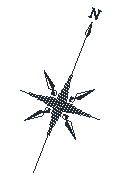 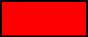 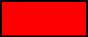 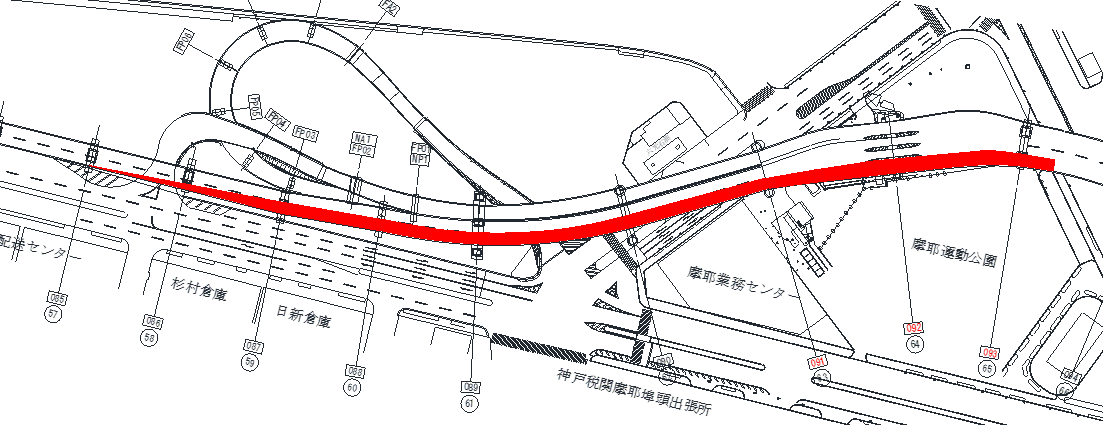 ◆交通規制の期間◆令和2年1月6日（月曜日）から令和2年1月20日（月曜日）各日，午後10時から翌日午前6時まで　（最終日１月20日午前6時まで）昼間の車線規制はありません。◆問い合わせ先◆神戸市港湾局工務・防災部神戸港整備事務所保全係　ＴＥＬ：078－302－6751